In te vullen door de griffier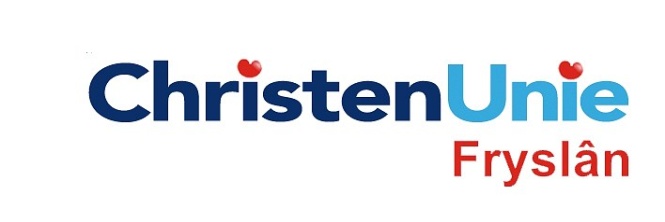 motie nr.paraafAgendapuntMOTIE, ex artikel 29 Reglement van ordeMOTIE, ex artikel 29 Reglement van ordeStatenvergadering25 juni 2014AgendapuntKadernota 2015De Staten, in vergadering bijeen op 25 juni 2014gehoord hebbende de beraadslaging;Constaterende datBij de evaluatie van het TEN-T programma in 2010 de Europese wetgever heeft besloten de TEN-T middelen vanaf 2014 voornamelijk in te zetten om de belangrijkste Europese vervoerscorridors en vervoersknooppunten te versterken en uit te breiden; bij de verdeling van het Europees geld is besloten 20 miljard euro te besteden aan de 9 corridors en de belangrijkste Europese luchthavens, havens en stedelijke knooppunten;de overige 6 miljard jaarlijks in porties van ongeveer 1 miljard in te zetten als cofinanciering om overige infrastructuurprojecten te ontwikkelen die Europese meerwaarde hebben;Fryslân wellicht kan aanhaken op deze corridors wat betreft projecten ter verbetering van spoor, wegen en water. De Staten, in vergadering bijeen op 25 juni 2014gehoord hebbende de beraadslaging;Constaterende datBij de evaluatie van het TEN-T programma in 2010 de Europese wetgever heeft besloten de TEN-T middelen vanaf 2014 voornamelijk in te zetten om de belangrijkste Europese vervoerscorridors en vervoersknooppunten te versterken en uit te breiden; bij de verdeling van het Europees geld is besloten 20 miljard euro te besteden aan de 9 corridors en de belangrijkste Europese luchthavens, havens en stedelijke knooppunten;de overige 6 miljard jaarlijks in porties van ongeveer 1 miljard in te zetten als cofinanciering om overige infrastructuurprojecten te ontwikkelen die Europese meerwaarde hebben;Fryslân wellicht kan aanhaken op deze corridors wat betreft projecten ter verbetering van spoor, wegen en water. Verzoeken het college van Gedeputeerde Staten,Voor de behandeling van de begroting voor 2015 inzichtelijk te maken hoe TEN-T middelen ingezet (kunnen) worden als cofinanciering voor grote infrastructurele projecten in Fryslân.Verzoeken het college van Gedeputeerde Staten,Voor de behandeling van de begroting voor 2015 inzichtelijk te maken hoe TEN-T middelen ingezet (kunnen) worden als cofinanciering voor grote infrastructurele projecten in Fryslân.en gaan over tot de orde van de dagen gaan over tot de orde van de dagIndiener(s)(fractie / naam / handtekening)ChristenUnie, Anja Haga